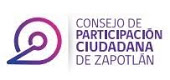 CONSEJO MUNICIPAL DE PARTICIPACIÓN CIUDADANA DE ZAPOTLÁN EL GRANDE, JALISCO.   C O N V O C A T O R I ACon fundamento en lo establecido por el Titulo III, Capítulo I, Sección II, Art. 288, 289, 290, 291, 292, 293, 294, 295, 296, 297, 298, 299, 300, 301, 302, 303 del Reglamento de Participación Ciudadana y su gobernanza del Municipio de Zapotlán el Grande, Jal, me permito CONVOCAR al Consejero Presidente Luis Enrique Sánchez Bernal, Consejero Propietario Antonio Chávez Solano, Consejero Propietario Laura Patricia Chávez Flores , Consejero Propietario Norma Helen Juárez, Consejero Propietario José Antonio García Godínez, Consejero Propietario Rodrigo Aguilar Cornejo, Consejero Propietario Jazmín Ivette Reyes Serrano, Consejero Suplente Iris Evelyn Santana Sánchez, Consejero Suplente Carlos Alejandro Hidalgo Rasmussen, Consejero Suplente Jordán Romo Peña, Consejero Suplente Luis Daniel Salayes Eusevio, Consejero Suplente Antonio Jiménez Díaz, Consejero Suplente Rodolfo Navarro Ibarra, Consejero Suplente Salvador Montañez Salcedo a la SESION ORDINARIA 07 que tendrá verificativo en el link: https://cgti-udg.zoom.us/j/92108750709 se llevará acabo de manera virtual en este municipio de Zapotlán el Grande, Jalisco, el próximo miércoles 22 de abril del 2020 a las 19:30 hrs. diecinueve horas con treinta minutos, bajo el siguiente:   ORDEN DEL DIAEn Zapotlán el Grande, Jalisco. a 20 de abril del 2020.ATENTAMENTE__________________________Lic. Julián Hernández CrisantoSecretario Técnico I.Lista de asistencia y declaración del quórum legal.II.Lectura y aprobación del orden del día. III.Lectura del acta anterior.IV.Revisión de pendientes de la sesión anterior. V.Propuesta de generación de masa verde en terrenos del municipio.VI.Toma de decisiones respecto a la página del Consejo.VII.Toma de decisión sobre elaboración de actas.VIII.Exposición del programa “Huertos urbanos en Zapotlán en apoyo a la pandemia por Covid 19”. IX.Asuntos Generales.X.Clausura de la sesión.